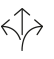 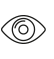 Tests	Building hardware – Hardware for sliding doors and folding doors according to EN 1527 / 1998Duration of functionality: Class 6 (highest class = 100,000 cycles)Hardware for furniture – Roller fittings for sliding doors according to DIN 68859Overload testFunction testWarranty	With the exception of parts subject to wear and tear, Hawa warrants the flawless functioning of the products delivered by it, as well as the durability of all parts, for a period of 2 years commencing from the transfer of risk.Product Design	Hawa Divido 100 GRM consisting of running track (aluminum), running gear with ball bearing rollers, plastic running gear carrier with steel housing. Aluminum glass frame profile, stopper with retention spring, bottom guide.Optional:(	) Multi-track running track(	) Intermediate panel(	) Clip-on panel both-sided(	) Frame bars(	) Frame profile with vertical handle(	) Cover cap for assembly opening(	) Hawa Porta 100 soft and self closing mechanism(	) Wall compensation profileInterfaces	Door leafCut-out for support flange with templateScrew fixed running gear supportProfiles cut at right angles and screw fixed